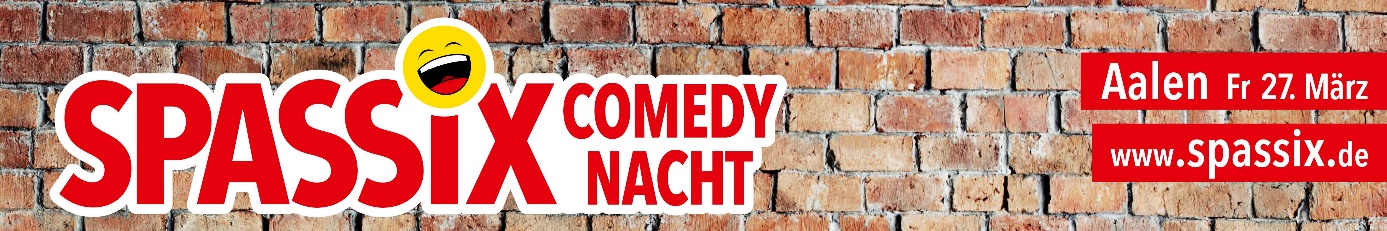 Pressetext kurz1. SPASSIX Comedy-Nacht Aalen am 27.03.20Die SPASSIX Comedy-Nacht steigt nun auch in Aalen: Am 27. März kann man in drei Lokalen an einem Abend jeweils vier Comedians, bekannt u.a. aus Quatsch Comedy Club und Nightwash, live und hautnah erleben. Der Gast bezahlt einmal (17 Euro im Vorverkauf, 20 Euro an der Abendkasse) und verbringt dann einen kurzweiligen Abend im Lokal seiner Wahl, während die Comedians von einem Lokal zum nächsten wandern (oder fahren). Einlass ist ab 18 Uhr, die erste Show beginnt um 19.30 Uhr. Weiter geht’s mit der zweiten Show um 20.20 Uhr usw. Die Comedians spielen jeweils ein Kurzprogramm von circa 30 Minuten, danach ist eine Pause, in der man etwas essen und trinken oder sich unterhalten kann.Diese Lokale sind dabei: Ostertag, Sancho und Scheerer-Mühle.Die Comedians sind: Dominik Herzog, Marius Jung, Lukas Wandke und Dr. Emir Puyan Taghikhani.Die Tickets gibt’s in allen beteiligten Lokalen, Online-Tickets bei kann man bequem auf www.spassix.de kaufen. 

SPASSIX Comedy-Nacht Aalen
Fr. 27. März 2020, 19.30 Uhr
Tickets 17 Euro im Vorverkauf, 20 Euro an der Abendkasse (falls verfügbar).
www.aa.spassix.de __________________________________________________________________________________Marius JungMarius Jung verfügt über eine langjährige TV- und Bühnenerfahrung als Komiker und Moderator. Mein Name ist Marius Jung. Berufsbezeichnung: Entertainer. Ich bin Moderator, Komiker und Sänger. Seit über 20 Jahren moderiere ich Shows aller Art: Varietéshows, die Routine lehren, Comedyshows, die Spontanität bringen und Eventshows, die mich talken, referieren und unterhalten lassen. Im Laufe meines Berufslebens habe ich von Messen über Tagungen bis hin zu Kickoffveranstaltungen im Industriebereich alles moderiert. Mit freier Schauspiel- und Gesangausbildung im Gepäck spiele und moderiere ich seit den 90er Jahren auf den Bühnen und im TV Deutschlands. Ich liebe meinen Beruf: Menschen ein Lachen zu entlocken und ihnen Geschichten zu erzählen. Ich plaudere, singe und informiere. 25 Jahre Humorarbeiter zu sein bringt den Vorteil, gelassen, eloquent und mit Leichtigkeit auf die Bühne treten zu können. __________________________________________________________________________________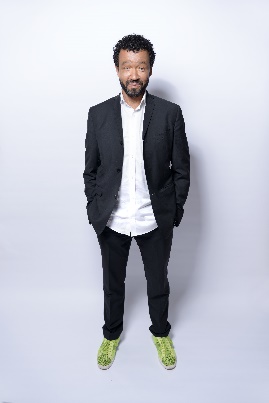 Lukas WandkeLukas Wandke, der Comedian der es eigentlich nie werden wollte, plötzlich auf einer Bühne stand und seitdem am liebsten nur noch mit Mikrofon durchs Leben tingelt. Er kommt aus dem idyllischen Bad Münster am Stein Ebernburg – der Ort, der mehr verschiedene Farben von Mülltonnen als Einwohner hat. Sein Privat-Studium in Köln prägte ihn, da er feststellen musste, dass die Aufnahme-Kriterien nicht nur reiche Eltern, ein Mini-Cooper oder ein scheiß Abitur sind, nein viel schlimmer – es sind die Segelschuhe! Lukas ist ein lustiger, sympathischer Typ der Generation y – er nimmt sich selbst nie wirklich ernst und steht vor allem für eins: Pure Lebensfreude. Und weil ihm Freunde & Familie und seine Herkunft sehr wichtig ist, greift er des Öfteren mal zu Stift und Papier, verfasst Texte in welchen sich sein Publikum zu 100% wiederfindet und sich gegebenenfalls einen kleinen Seufzer nicht verkneifen kann! Ach ja und einen kleinen Tipp an alle sportfanatischen, crossfit-geilen Smoothie trinker hat er auch: Ich kenne das, Sport gibt auch mir das Gefühl toll auszusehen…….Tequila tuts jedoch auch!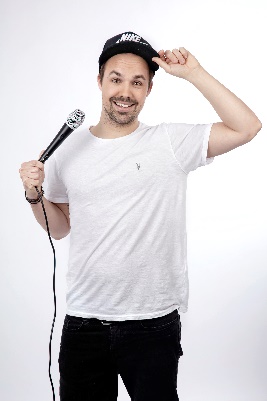 __________________________________________________________________________________Dr. Emir Puyan Taghikhani
Die deutsche Comedy hat endlich einen Namen: Dr. Emir Puyan Taghikhani.
Ein Name, bei dem Scrabble-Veteranen und Buchstabier-Weltmeister nur noch zwei Buchstaben im Sinn haben: „Hä?“ Gute Freunde nennen den Mann der Einfachheit halber auch Dr. Emir Puyan Taghikhani.
Dr. Emir Puyan Taghikhani ist promovierter Lebensmittelchemiker und liefert Stand-Up Comedy, die so heiß ist, dass der Bacon in der Kühltheke von sich aus kross wird. Die Menschen haben Angst vor chlorierten Hühnchen und Sperma in der Dönersauce. Da bedarf es eines fachkundigen Experten, der nicht nur die Weisheit, sondern auch alles andere mit dem Löffel gefressen hat. __________________________________________________________________________________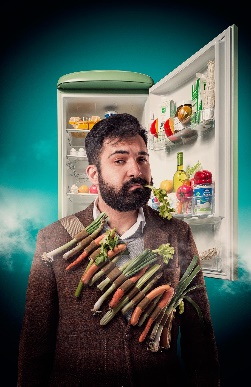 Dominik HerzogDr. Dominik Herzog ist Rechtsanwalt. Und macht Kabarett. Und kümmert sich um die Frage aller Fragen: Wer hat eigentlich Recht?
Warum hat in der Beziehung die Frau, in der Schule der Lehrer und im Job der Chef Recht? Kurz gesagt: warum die Einen immer, die Anderen nie? Ja, Sie haben vollkommen Recht: das ganze Leben ist voller Unrecht. Tragisch! Was tun? Vor dem BGH um die Parklücke streiten – oder doch besser sein Glück in der Selbstjustiz suchen?
Einblicke und Ausblicke von einem, der es wissen muss: Denn er ist Advocards Liebling. Nicht nur für Paragrafenreiter und Hobbyjuristen geeignet, sondern für alle Rechthaber, Wichtigtuer und solche, die es werden wollen!
Wer hat Recht?
Die neue Show von Rechtsanwalt und Kabarettist Dr. Dominik Herzog! 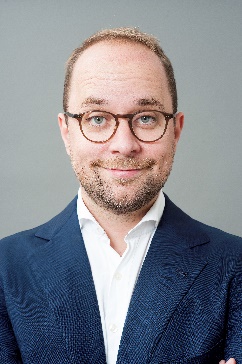 __________________________________________________________________________________Der Vorverkauf läuft Online auf der Homepage als E-Ticket sowie als Hard-Tickets über folgende Vorverkaufsstellen:Aalen:Tourist Information, Reichsstädter Str. 1, Telefon: 07361-5223-57
MUSIKA Aalen, Bahnhofstraße 1+3, Telefon: 07361-55810__________________________________________________________________________________
Mit freundlichen Grüßen
Benjamin Schmidt
- Eventmanager - 
Tel. 07134-5260-121
E-Mail bs@city-event.net
City Event IDE GmbH
Brücklesäckerstr. 4, 74248 Ellhofen Amtsgericht Stuttgart, HRB 738561, Steuer-Nummer: 65201/83935
ID-Nummer: DE 279 045 081, Geschäftsführer: Ingo Eckert